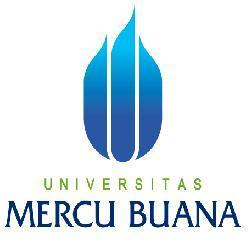 SURAT TUGAS Nomor : 17/002/F-STPT/X/2013TENTANG :DOSEN PEMBIMBING DAN MAHASISWA KARYA AKHIR  TAHUN AKADEMIK 2013/2014PROGRAM STUDI MAGISTER MANAJEMENKetua Program Studi Magister Manajemen Universitas Mercu Buana, menugaskan kepada dosen-dosen yang tercantum dalam Lampiran Surat Tugas ini, menjadi Dosen Pembimbing Tesis pada Program Studi Magister Manajemen Tahun Akademik 2013/2014. Dosen Pembimbing diwajibkan untuk melaksanakan kegiatan bimbingan pembuatan  rancangan usulan / proposal penulisan dan penyusunan Tesis, sesuai  ketentuan  Pedoman Bimbingan Tesis dan prosedur administrasi akademik yang  ditetapkan. Surat Tugas ini berlaku sejak tanggal ditetapkan sampai dengan tanggal 5 Oktober 2014.Demikian surat tugas ini dibuat untuk dilaksanakan dengan penuh tanggung jawab.                                                           	Dikeluarkan di 	:   J a k a r t a                                                               Pada tanggal		:   5 Oktober 2013                                                                    __________________________________	Ketua Program Studi	Magister Manajemen,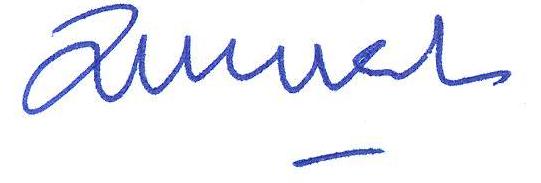                                         	Dr. Augustina Kurniasih, METembusan Yth :Direktur PascasarjanaDosen PembimbingMahasiswa bimbingan Lampiran :				            	Halaman : 2Surat Tugas														Pengajuan Periode 02Ketua Program Studi Magister ManajemenNomor : 17/002/F-STPT/X/2013        DOSEN PEMBIMBING TESIS DAN MAHASISWA YANG DIBIMBINGTAHUN AKADEMIK 2013/2014PROGRAM STUDI MAGISTER MANAJEMENKonsentrasi : Manajemen PemasaranJakarta, 5 Oktober 2013	Ketua Program Studi 	Magister Manajemen,      	Dr. Augustina Kurniasih, MELampiran :				            	Halaman : 3Surat Tugas														Pengajuan Periode 02Ketua Program Studi Magister ManajemenNomor : 17/002/F-STPT/X/2013        DOSEN PEMBIMBING TESIS DAN MAHASISWA YANG DIBIMBINGTAHUN AKADEMIK 2013/2014PROGRAM STUDI MAGISTER MANAJEMENKonsentrasi : Manajemen PemasaranJakarta, 5 Oktober 2013	Ketua Program Studi 	Magister Manajemen,      	Dr. Augustina Kurniasih, MELampiran :				            	Halaman : 4Surat Tugas														Pengajuan Periode 02Ketua Program Studi Magister ManajemenNomor : 17/002/F-STPT/X/2013        DOSEN PEMBIMBING TESIS DAN MAHASISWA YANG DIBIMBINGTAHUN AKADEMIK 2013/2014PROGRAM STUDI MAGISTER MANAJEMENKonsentrasi : Manajemen PemasaranJakarta, 5 Oktober 2013	Ketua Program Studi 	Magister Manajemen,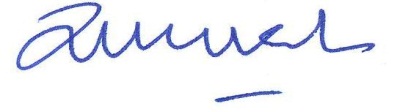       	Dr. Augustina Kurniasih, MELampiran :				            	Halaman : 5Surat Tugas														Pengajuan Periode 02Ketua Program Studi Magister ManajemenNomor : 17/002/F-STPT/X/2013        DOSEN PEMBIMBING TESIS DAN MAHASISWA YANG DIBIMBINGTAHUN AKADEMIK 2013/2014PROGRAM STUDI MAGISTER MANAJEMENKonsentrasi : Manajemen PemasaranJakarta, 5 Oktober 2013	Ketua Program Studi 	Magister Manajemen,      	Dr. Augustina Kurniasih, MELampiran :				            	Halaman : 6Surat Tugas														Pengajuan Periode 02Ketua Program Studi Magister ManajemenNomor : 17/002/F-STPT/X/2013        DOSEN PEMBIMBING TESIS DAN MAHASISWA YANG DIBIMBINGTAHUN AKADEMIK 2013/2014PROGRAM STUDI MAGISTER MANAJEMENKonsentrasi : Manajemen Sumber Daya ManusiaJakarta, 5 Oktober 2013	Ketua Program Studi 	Magister Manajemen,      	Dr. Augustina Kurniasih, MELampiran :				            	Halaman : 7Surat Tugas														Pengajuan Periode 02Ketua Program Studi Magister ManajemenNomor : 17/002/F-STPT/X/2013        DOSEN PEMBIMBING TESIS DAN MAHASISWA YANG DIBIMBINGTAHUN AKADEMIK 2013/2014PROGRAM STUDI MAGISTER MANAJEMENKonsentrasi : Manajemen Sumber Daya ManusiaJakarta, 5 Oktober 2013	Ketua Program Studi 	Magister Manajemen,      	Dr. Augustina Kurniasih, MELampiran :			            		Halaman : 8Surat Tugas														Pengajuan Periode 02Ketua Program Studi Magister ManajemenNomor : 17/002/F-STPT/X/2013        DOSEN PEMBIMBING TESIS DAN MAHASISWA YANG DIBIMBINGTAHUN AKADEMIK 2013/2014PROGRAM STUDI MAGISTER MANAJEMENKonsentrasi : Manajemen Sumber Daya ManusiaJakarta, 5 Oktober 2013	Ketua Program Studi 	Magister Manajemen,      			Dr. Augustina Kurniasih, MELampiran 				            Halaman : 9Surat Tugas													Pengajuan Periode 02Ketua Program Studi Magister ManajemenNomor : 17/002/F-STPT/X/2013        DOSEN PEMBIMBING TESIS DAN MAHASISWA YANG DIBIMBINGTAHUN AKADEMIK 2013/2014PROGRAM STUDI MAGISTER MANAJEMENKonsentrasi : Manajemen Sumber Daya ManusiaJakarta, 5 Oktober 2013	Ketua Program Studi 	Magister Manajemen,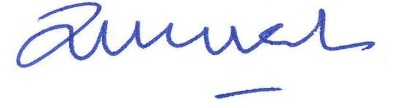            Dr. Augustina Kurniasih, MELampiran :				            Halaman : 10Surat Tugas													Pengajuan Periode 02Ketua Program Studi Magister ManajemenNomor : 17/002/F-STPT/X/2013        DOSEN PEMBIMBING TESIS DAN MAHASISWA YANG DIBIMBINGTAHUN AKADEMIK 2013/2014PROGRAM STUDI MAGISTER MANAJEMENKonsentrasi : Sumber Daya ManusiaJakarta, 5 Oktober 2013	Ketua Program Studi 	Magister Manajemen,       	Dr. Augustina Kurniasih, MELampiran :				            Halaman : 11Surat Tugas													Pengajuan Periode 02Ketua Program Studi Magister ManajemenNomor : 17/002/F-STPT/X/2013        DOSEN PEMBIMBING TESIS DAN MAHASISWA YANG DIBIMBINGTAHUN AKADEMIK 2013/2014PROGRAM STUDI MAGISTER MANAJEMENKonsentrasi : Manajemen Sumber Daya ManusiaJakarta, 5 Oktober 2013	Ketua Program Studi 	Magister Manajemen,          	Dr. Augustina Kurniasih, MELampiran :				            Halaman : 12Surat Tugas													Pengajuan Periode 02Ketua Program Studi Magister ManajemenNomor : 17/002/F-STPT/X/2013DOSEN PEMBIMBING TESIS DAN MAHASISWA YANG DIBIMBINGTAHUN AKADEMIK 2013/2014PROGRAM STUDI MAGISTER MANAJEMENKonsentrasi : Manajemen Sumber Daya ManusiaJakarta, 5 Oktober 2013	Ketua Program Studi 	Magister Manajemen,          						Dr. Augustina Kurniasih, MELampiran :				            Halaman : 13Surat Tugas													Pengajuan Periode 02Ketua Program Studi Magister ManajemenNomor : 17/002/F-STPT/X/2013DOSEN PEMBIMBING TESIS DAN MAHASISWA YANG DIBIMBINGTAHUN AKADEMIK 2013/2014PROGRAM STUDI MAGISTER MANAJEMENKonsentrasi : Manajemen KeuanganJakarta, 5 Oktober 2013	Ketua Program Studi 	Magister Manajemen,          						Dr. Augustina Kurniasih, MELampiran :				            Halaman : 14Surat Tugas													Pengajuan Periode 02Ketua Program Studi Magister ManajemenNomor : 17/002/F-STPT/X/2013DOSEN PEMBIMBING TESIS DAN MAHASISWA YANG DIBIMBINGTAHUN AKADEMIK 2013/2014PROGRAM STUDI MAGISTER MANAJEMENKonsentrasi : Manajemen KeuanganJakarta, 5 Oktober 2013	Ketua Program Studi 	Magister Manajemen,          						Dr. Augustina Kurniasih, MELampiran :				            Halaman : 15Surat Tugas													Pengajuan Periode 02Ketua Program Studi Magister ManajemenNomor : 17/002/F-STPT/X/2013DOSEN PEMBIMBING TESIS DAN MAHASISWA YANG DIBIMBINGTAHUN AKADEMIK 2013/2014PROGRAM STUDI MAGISTER MANAJEMENKonsentrasi : Manajemen KeuanganJakarta, 5 Oktober 2013	Ketua Program Studi 	Magister Manajemen,          						Dr. Augustina Kurniasih, MELampiran :				            Halaman : 16Surat Tugas													Pengajuan Periode 02Ketua Program Studi Magister ManajemenNomor : 17/002/F-STPT/X/2013DOSEN PEMBIMBING TESIS DAN MAHASISWA YANG DIBIMBINGTAHUN AKADEMIK 2013/2014PROGRAM STUDI MAGISTER MANAJEMENKonsentrasi : Manajemen OperasiJakarta, 5 Oktober 2013	Ketua Program Studi 	Magister Manajemen,          						Dr. Augustina Kurniasih, MELampiran :				            Halaman : 17Surat Tugas													Pengajuan Periode 02Ketua Program Studi Magister ManajemenNomor : 17/002/F-STPT/X/2013DOSEN PEMBIMBING TESIS DAN MAHASISWA YANG DIBIMBINGTAHUN AKADEMIK 2013/2014PROGRAM STUDI MAGISTER MANAJEMENKonsentrasi : Manajemen OperasiJakarta, 5 Oktober 2013	Ketua Program Studi 	Magister Manajemen,          						Dr. Augustina Kurniasih, MENo.NIM /Nama Lengkap / HPDosen Pembimbing / HPTopik/Judul Penelitian1.55110120070Bagus Jati Purnomo (085711395677)Prof. Dr. Ngadino Surip(0816700661)Studi Korelasi Antara  Kualitas Pelayanan Dan Kualitas Produk Serta Kepuasan Pelanggan (Pada PT. BAS)2.55110120057Wendi Irawan (08128110321)Prof. Dr. Ngadino Surip(0816700661)Penggantian STPTAnalisa Pengaruh Bauran Pemasaran (4P) Dalam Keputusan Pembelian Skuter Matik Merek Honda3.55111120001Ata Syahruna (081280006350)Dr. Rina Astini, ME(08159929794)(Perpanjang STPT)Pengaruh Kualitas Produk, Persepsi Harga Dan Kualitas Layanan Terhadap Kepuasan Dan Loyalitas Pelanggan Pada Pakan Ternak Di PT. CPIN 4.55111120153Andrie Purmianto (085850415177)Dr. Rina Astini, ME(08159929794)Pengaruh Kualitas Produk Harga Dan Kualitas Pelayanan Terhadap Kepuasan Pelanggan Apotik Viva Genelin5.55111120251Adinda Gita Putri Lestari (081511221221/087888201221)Dr. Rina Astini, ME(08159929794)Pengaruh Produk, Persepsi Harga, Kualitas Layanan Terhadap Loyalitas Pelanggan Sapu-Sapu LaundryNo.NIM /Nama Lengkap / HPDosen Pembimbing / HPTopik/Judul Penelitian6.55112110128Irvan Octavian Kosmaya (08111114442)Dr. Rina Astini, ME(08159929794)Pengaruh Citra Merek, Strategi Promosi Craetive Media, Dan Kualitas Layanan Terhadap Keputusan Pembelian Impulsif7.55111120140Gollden Sancoyo Adi (085287055715)Dr. Rina Astini, ME(08159929794)Analisis Pengaruh Bauran Pemasaran Jasa Produk Mulia Di Pegadaian BSD City8.55112110136Nusa Dastanta Ginting (08567066777)Dr Baruna Hadibrata, MM(081387071706)Pengaruh Harga, Promosi Dan Distribusi Terhadap Minat Beli Konsumen Kacang Mayasi di PT. Manohara Asri9.55111120004Andy Ila Setiawan (085710035625)Dr Baruna Hadibrata, MM(081387071706)Penggantian STPTPengaruh Kualitas Produk, Persepsi Harga Dan Kualitas Layanan Terhadap Kepuasan Pelanggan PT. CPI10.55111120282Yasril Umar (08128165432)Dr. Mudji Sabar, MBA(08128031764)Pengaruh Tingkat Bagi Hasil, Pelayanann Dan Citra Koperasi Terhadap Keputusan Melakukan Aktifitas Simpan PinjamNo.NIM /Nama Lengkap / HPDosen Pembimbing / HPTopik/Judul Penelitian11.55112110040Sri Murtini (081390998998/08883938938)Dr. Mudji Sabar, MBA(08128031764)Pengaruh Kualitas Produk Dan Kualitas Layanan Terhadap Kepuasan Pelanggan di PT. Aura Stor12.55111120186Sodikun (08139033115)Muchsin Saggaff Shihab, MBA.,Ph.D(081367020371)Perpanjang STPTAnalisa Pengaruh Harga, Kualitas Dan Layanan Pengiriman Terhadap Kepuasan Pelanggan Di PT. DRA Component Persada13.55111120022Pramudi Harsono (081215452409/08777513099)Muchsin Saggaff Shihab, MBA.,Ph.D(081367020371)Analisis Pengaruh Kualitas Produk Dan Layanan Purna Jual Terhadap Tingkat Kepuasan Konsumen Penghuni Perumahan PT. Gagas Nusaprima, Bekasi14.55111120242Yudhi Hermawan (081808643319)Har Adi Basri, M.Ec., Ph.D(08158841984)Analisis Pengaruh Strategi Pemasaran Pelayanan Jasa Terhadap Kepuasan Konsumen Pada RSPAD Gatot Soebroto15.55111120209Andreas Adi Widjajanta (081314900639)Dr. Adi Nurmahdi, MBA(081298054590)Penggantian STPTAnalisis Perilaku Konsumen Dalam Pengambilan Keputusan Pembelian Telepon Genggam Pintar Berbasis AndroidNo.NIM /Nama Lengkap / HPDosen Pembimbing / HPTopik/Judul Penelitian16.555109120106Muhammad Rifai (0811851121)Prof. Dr. Didik J. Rachbini(081511200900)Analisis Pengaruh Atribut Produk, Promosi Dan Saluran Distribusi Terhadap Pengambilan Keputusan Pembelian Produk CNI Coffe Gingseng17.55110120086Margaretha Indria (087808747070)Har Adi Basri, M.Ec., Ph.D(08158841984)Wawan Purwanto, SE, ME(081574230320)Pengaruh Tenaga Penjual, Produk, Dan Harga Terhadap Kepuasan Nasabah (Studi Kasus Pada Tabungan Asuransi Primaniaga Di Bank Danamon Cab. Tangerang Sudirman)18.55110120085Maria Stefani Endang Sri Riadiningsih (081318701880)Har Adi Basri, M.Ec., Ph.D(08158841984)Wawan Purwanto, SE, ME(081574230320)Pengaruh Orientasi Pasar, Inovasi Produk Dan Promosi Terhadap Keunggulan Bersaing Produk Batik SoloNo.NIM /Nama Lengkap / HPDosen Pembimbing / HPTopik/Judul Penelitian1.55111203018Hernita H.B Murap (08159906237)Dr. Enny Ariyanto, M.Si(08157168080)Pengaruh Motivasi Kerja Dan Lingkungan Kerja Terhadap Kinerja Guru SMA Negeri Rayon 08 Jakarta Barat2.55111120180Mia Rumsari (081510543999)Dr. Enny Ariyanto, M.Si(08157168080)Pengaruh Disilpin Kerja, Kemampuan Kerja Dan Kepuasan Kerja Terhadap Kinerja Tenaga Pelayanan Sosial Pada Dinas Sosial Provinsi DKI Jakarta3.55111120184M. Ichwan Kalimasada (081297220815)Dr. Enny Ariyanto, M.Si(08157168080)Pengaruh Motivasi Dan Pelatihan Terhadap Kinerja Fasilitator Program Nasional Pemberdayaan Masyarakat Mandiri Perkotaan (PNPM MP) Di Dalam Penanggulangan Kemiskinan Di DKI Jakarta4.55111120029Desi Apriani (085651780731)Har Adi Basri, M.Ec., Ph.D(08158841984)Analisis Pengaruh Motivasi, Kompensasi Dan Komitmen Organisasi Terhadap Kinerja Karyawan PT. Tiga Cipta Pariwara5.55111120238Yanto Dariaman Sitompul (08989333274)Dr. Anik Trisuwarni, MM(081280104370)Analisis Pengaruh Komitmen, Motivasi Dan Kompensasi Terhadap Produktivitas Karyawan PT. Hunchison IndonesiaNo.NIM /Nama Lengkap / HPDosen Pembimbing / HPTopik/Judul Penelitian6.55111120116Indri Fitriana (08568076887)Dr. Anik Trisuwarni, MM(081280104370)Analisis Pengaruh Sistem Pelatihan, Kompetensi Dan Kompensasi Terhadap Kinerja Karyawan Divisi Operasional PT. Bank Danamon Indonesia, tbk7.55111120322Enny Khotimah (08121068691)Dr. Anik Trisuwarni, MM(081280104370)Pengaruh Kepemimpinan & Budaya Organisasi Terhadap Kinerja Karyawan Laboratorium Dan HSD di RS. Pondok Indah8.55111120305Kurnianto Harsono (08151868085)Dr. Anik Trisuwarni, MM(081280104370)Pengaruh Komitmen Dan Budaya Organisasi Terhadap Kinerja Karyawan Di PT. Sanyo Electonics Indonesia 9.55111120232Teguh Santoso (08119105164)Dr. Anik Herminingsih, M.Si(08156553000)Pengaruh Kepemimpinan Dan Kompensasi Terhadap Kepuasan Kerja Di PT. Pan Maritime Wira Perwira10.5511120133I Nyoman Tri Armawan (0811995012)Dr. Anik Herminingsih, M.Si(08156553000)Pengaruh Gaya Kepemimpinan Dan Motivasi Kerja Terhadap Kinerja Karyawan PT. Fortune Star GlobalNo.NIM /Nama Lengkap / HPDosen Pembimbing / HPTopik/Judul Penelitian11.55112110034Hariyanta (08161951128)Dr. Anik Herminingsih, M.Si(08156553000)Analisa Pengaruh Kompensasi Terhadap Kualitas Pelayanan Dengan Kepuasan Kerja Karyawan Sebagai Variabel Moderasi12.55110120018 Nehemya (081117555571)Dr. Anik Herminingsih, M.Si(08156553000)Penggantian STPTPengaruh Motivasi & Kepuasan Kerja Terhadap Kinerja Karyawan13.55110120176R. Lukman Heryadi (08999325153)Dr. Anik Herminingsih, M.Si(08156553000)Analisis Pengaruh Karakteristik Kepemimpinan Transformasional Terhadap Motivasi Kerja, Komitmen Organisasi Dalam Perubahan Dan Pengembangan Organisasi14.55111120111Hasan Mustafa Aba Diyah (08568241693)Dr. Anik Herminingsih, M.Si(08156553000)Kualitas Pelayanan Dan Kepuasana Nasabah PT. Panin Bank, Tbk KCP Taman Grisenda JakartaNo.NIM /Nama Lengkap / HPDosen Pembimbing / HPTopik/Judul Penelitian15.55111120183Bagus Ananda Wisaksana (087887777111)Prof. Dr. Suharyadi(0818122736)Dr. Purwanto SK. M.Si(08568850715)Pengaruh Penghargaan Carrot Principle Dan Gaya Kepemimpinan Servant-Leadership Terhadap Motivasi Dan Dampaknya Terhadap Penurunan Tindak Pidana Korupsi Pegawai DJP16.55111120066Imam Sonhaji (085746166000)Prof. Dr. Suharyadi(0818122736)Dr. Purwanto SK. M.Si(08568850715)Pengaruh Komitmen Organisasi, Disiplin Dan Motivasi Kerja Terhadap Kinerja Dosen Di Sekolah Tinggi Penerbangan Indonesia17.55110120111Agung Aryo Nugroho (081319549090)Dr. Purwanto SK. M.Si(08568850715)Pengaruh Kinerja Pelayanan Publik Pemerintah Kota Depok Di Bidang Pendidikan Dan Kesehatan Terhadap Kepuasan Pelayanan18.55111120216Andi Nelly Angelia (085250263111/087782761510)Dr. Purwanto SK. M.Si(08568850715)Study Pengaruh Kompetensi Dan Kompensasi Terhadap Kinerja SDM UKM Di Kabupaten Kotawaringin Barat - Kalimantan Tengah19.55111120137Anita Lasmaria Hustasoit (081379226670/087884681566)Dr. Rina Astini, ME(08159929794)Pengaruh Disiplin Kerja Dan Komunikasi Terhadap Kinerja GuruNo.NIM /Nama Lengkap / HPDosen Pembimbing / HPTopik/Judul Penelitian20.55109110068Ahmad Kurniawan (085710003456)Prof. Dr. Ngadino Surip(0816700661)Pengaruh Motivasi, Kompensasi Dan Kepuasan Kerja Karyawan Terhadap Kinerja PT. Gitalaras21.55112110028Christiana Anies Ambarwati (081248442233)Prof. Dr. Ngadino Surip(0816700661)Pengaruh Gaya Kepemimpin, Nilai-Nilai Personal, Serta Motivasi Kerja Terhadap Kepuasan Karyawan Di Fungsi SCM & GS PERTAMINA EP22.55112120294Kardi Maryoto (0811104583)Prof. Dr. Ngadino Surip(0816700661)Pengaruh Gaya Kepemimpinan, Evaluasi Kinerja Karyawan Dan Sistem Penghargaan Terhadap Kinerja Perusahaan (Study Kasus PT. Bakrie Pasaman Plantations)23.55111120315Masudi (08128311803)Dr. Anwar Prabu, M.Psi(0811228256)Pengaruh Komitmen Dan Motivasi Terhadap Kinerja Guru SMAN 56 Jakarta24.55111120191Deni Alamsyah (021-91841967)Dr. Anwar Prabu, M.Psi(0811228256)Analisis Pengaruh Budaya Organisasi, Komunikasi Reward Dan Motivasi Kerja Terhadap Kinerja Karyawan Tetap Pada PT. PZ. Indonesia Factory TangerangNo.NIM /Nama Lengkap / HPDosen Pembimbing / HPTopik/Judul Penelitian25.55111120156Muhammad Ibnu Rahman (08567766567)Dr. Anwar Prabu, M.Psi(0811228256)Pengaruh Kompensasi Langsung Dan Tidak Langsung Budaya & Gaya Kepemimpinan Organisasi Terhadap Produktivitas Kinerja Karyawan PT. Inspiran Ideal Indotama26.55112110181Supadi (081387931255)Dr. Anwar Prabu, M.Psi(0811228256)Pengaruh Kemampuan Dan Motivasi Kerja Pendidik Terhadap Kualitas Pelayanan Pendidikan Rayon 09 Jakarta Selatan27.55109110169Nugraha Dentista Putra (081288151984)Dr. Anwar Prabu, M.Psi(0811228256)Pengaruh Kompensasi Dan Pengembangan Karir Terhadap Kinerja Karyawan Pada PT. Angkasa Pura Solusi28.55111120084Yuyun Sugiarti Paembonan (085711957432)Dr. Setyo Riyanto, MM(0811220720)Pengaruh Motivasi Kerja Dan Kompensasi Terhadap Turnover Karyawan Pada Divisi Network Management PT. Indosat, Tbk29.55112110208Nasrun Yusuf (085353558484)Dr. Setyo Riyanto, MM(0811220720)Pengaruh Komunikasi Dan Motivasi Terhadap Kinerja Karyawan Pada Frontliner PT. Columbindo Perdana Regional 1 DKI JakartaNo.NIM /Nama Lengkap / HPDosen Pembimbing / HPTopik/Judul Penelitian30.55111120104Irdawati (08121974375)Dr. Setyo Riyanto, MM(0811220720)Pengaruh Motivasi & Disiplin Kerja Terhadap Kinerja Karyawan PT. XYZ31.55111120018Abda Alif (085694384458)Dr. Harries Madiistriyatno, ME(02136291598)Pengaruh Motivasi Kerja, Pengembangan Karir, Dan Lingkungan Kerja Terhadap Kepuasan Kerja Dan Dampaknya Terhadap Organization Citizenship Behaviour (OCB) PT. Buseku International32.55111120023Arif Indrakusnadi (08161389090)Dr. Harries Madiistriyatno, ME(02136291598)Pengaruh Motivasi, Gaya Kepemimpinan Dan Penempatan Pegawai Terhadap Kinerja Biro Pada Biro Umum Umum Kemendag33.55111120017Muhammad Hifni (08888453575)Dr. Harries Madiistriyatno, ME(02136291598)Pengaruh Motivasi Kerja, Kepuasan Kerja Dan Komitmen Organisasional Terhadap Kinerja KaryawanNo.NIM /Nama Lengkap / HPDosen Pembimbing / HPTopik/Judul Penelitian1.55111120046Ariska Puji Astuti (081298225519)Dr. Augustina Kurniasih, MEPengaruh Partisipasi Penyusunan Anggaran Terhadap Budgetary Slack Dengan Informasi Asimetri, Motivasi Dan Komitmen Organisasi Sebagai Variabel Moderating 2.55111120260Creza Januar Dharmanto (081617111140)Dr. Bambang Mulyana(081510007299)Memprediksi Kebangkrutan Perusahaan Manufaktur Yang Terdaftar Di BEI Periode 2000-2007 Menggunakan Pendekatan Altman Model3.55111120172Masagus Zulfikar Rasyidi (081273076829)Dr. NP Sasongko, ME(0811150614)Nilai Intrisik Saham Dan Pembentukan Portofolio Optimal Studi Kasus Saham-Saham Emiten Juara Sektor Versi Majalah Investor Tahun 20134.55111120222Harianto (08176630680)Dr. Augustina Kurniasih, ME(021-28041064)Analisis Prediksi Kebangkrutan Pada Perusahaan Manufaktur Go Publik Di Bursa Efek IndonesiaNo.NIM /Nama Lengkap / HPDosen Pembimbing / HPTopik/Judul Penelitian5.55110110051Arthur Benar Maju (08159664487)Dr. Augustina Kurniasih, ME(021-28041064)Perpanjangan STPTPerbedaan Kinerja Strategi Investasi Aktif Dan Pasif Pada Portofolio Saham Yang Membagikan Deviden6.55111120192Mario Refelino Hutabarat (081366681806)Dr. Augustina Kurniasih, ME(021-28041064)Analisis Manajemen Laba Dan Kinerja Keuangan Perusahaan Pengakuisisi Sebelum Dan Sesudah Merger Dan Akuisisi Yang Terdaftar Di BEI Tahun 2008-20127.55111110285Belfri Donald Togatorop (081398525587)Dr. Agustinus Yohanes, MM(08158024892)Pengaruh Likuiditas, Leverage Dan Profitabilitas Terhadap Devidend Payout Ratio Perusahaan Sektor Perkebunan Yang Terdaftar Di Bursa Efek Indonesia8.55110110153Franciscus Kanan (081318361433)Dr. NP Sasongko, ME(0811150614)Aplikasi VAR Pada Portofolio Optimal Saham (Perbandingan Methodolis : Historical Simulation Dengan Variance Covariance)9.55111120097Wahyudi (08161143927)Dr. Dewi Anggraini, ME(0818744700)Pengaruh Rasio Keuangan Dalam Laporan Keuangan Terhadap Harga Saham Perusahaan Manufaktur LQ 45 Periode 2007-2012No.NIM /Nama Lengkap / HPDosen Pembimbing / HPTopik/Judul Penelitian10.55112110186Linda Rosenta Eliyani (087871528878)Dr. Wiwik Utami, MS(0818700384)Analisis Pengaruh Produk Baru Terhadap Harga Saham (Studi Kasus Pada Apple Inc. Dan Kompetitor) Tahun 2007-201311.55111120131Ali Akbar (081392148435)Matrodji H. Mustafa, MBA., Ph.D(021- 68770636)Pengaruh Profitability Dan Investment Opportunity Set Terhadap Kebijakan Dividen Tunai Dengan Likuiditas Sebagai Variabel Penguat12.55111120132Dian Rahmiati (083890080089)Dr. Dudi Rudianto, M.Si(08122488071)Analisis Pengaruh Capital Requirement Terhadap Kinerja Bank (Studi Empiris Pada Bank Yang Terdaftar Di BEI Periode 2009-2012)13.55111120281Prihantoro Eko Cahyono (081310606707)Dr. Bambang Santoso Marsoem,(08128766059)Pengaruh Pemberian Kredit Dari Perbankan Ke UKM Terhadap Pembelian Bahan Baku (Tepung Terigu) di PT. ISM Div. Bogasari Flour Mills – Jakarta)No.NIM /Nama Lengkap / HPDosen Pembimbing / HPTopik/Judul Penelitian1.55112110243Zaenal Abidin (081310304049)Dr. Dana Santoso, M.Eng.Sc., Ph.D(08161950908)Pengaruh Implemntasi TPM (Total Preventive Management) Terhadap Kenaikan Peningkatan Efifsiensi Dan Productivity Serta Perubahan Budaya Kerja Karyawan Di Unit Produksi2.55111120120Julius Marlissa (081287664734)Dr. Dana Santoso, M.Eng.Sc., Ph.D(08161950908)Analisa Kemampuan Kompetitif Fungsi Operasi Untuk Mencapai Marker Requirements Studi Kasus Departement Warehouse & Delivery PT. Suryajaya Teknotama3.55112110094Astrid Dwiastuti (081511452833/081298526815)Dr. Dana Santoso, M.Eng.Sc., Ph.D(08161950908)Service Quality Management4.55112110086Maria Yulyana Tukan (081311050815)Dr. Dana Santoso, M.Eng.Sc., Ph.D(08161950908)Penerapan ISO 9001 Di Perusahaan Farmasi5.55111120309Gunadi (02128041106)Dr. Lien Herliani Kusumah, MT(0817420144)Pengaturan Ruang Kuliah Secara Optimal Untuk Menghindari Adanya Mahasiswa Yang Tidak Memperoleh KelasNo.NIM /Nama Lengkap / HPDosen Pembimbing / HPTopik/Judul Penelitian6.55109110074Batriono Sugiharto (081314250390)Dr. Lien Herliani Kusumah, MT(0817420144)Perbaikan Kualitas Layanan Penjualan Tiket Pesawat Udara Dengan Menggunakan Quality Function Development (QFD) Pada CV Funtustic Tour dan Travel7.55110110048Syaiful Barkah (081381082029)Dr. Alugoro Mulyowahyudi, M.Sc(08128544647)Analisis Tingkat Keselamatan Pengangkutan Barang Kimia Berbahaya Pada PT. XYZ Terhadap Pemenuhan Persyaratan Standar Dan Peraturan Pemerintah8.55110120048Dedi Nur Zaman (08161664665)Dr. Sugeng Santoso, MT(0817381545)Perpanjangan STPTEvaluasi Kinerja Supplier Dengan Metode SCOK Dan AHP9.55110120081Alvano Christoforus (081932801369)Dr. Sugeng Santoso, MT(0817381545)Perpanjangan STPTUsulan Perancangan Sistem Hydrant Dan Alat Pemadam Api Ringan PT. Bumi Sarimas Indonesia10.55112110063I Gusti Ayu Komang Seroja Vidyamurti (0818942209)Dr. Sugeng Santoso, MT(0817381545)Manajemen Konstruksi11.55111120210Sudibyo (082113024048)Dr. Ahmad Hidayat Sutawidjaya(08112009869)Normalisasi Dan Peningkatan Produktifitas Departemen St. Stem Divisi 2 Roda PT. Shuwa Indonesia MFG